Agosto 1, 2008Figuras en: Arch: zoot/estadística/Kardex Zoot E-08 (Xcel)/Fig’sNúmero de alumnos*Considerando el número de materias correspondientes al número de semestres cursados.REZAGO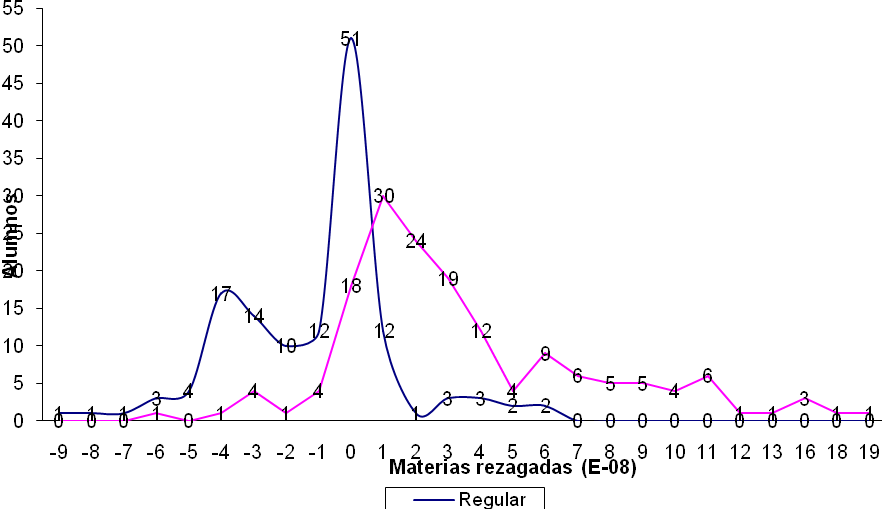 Carga docente (E-08)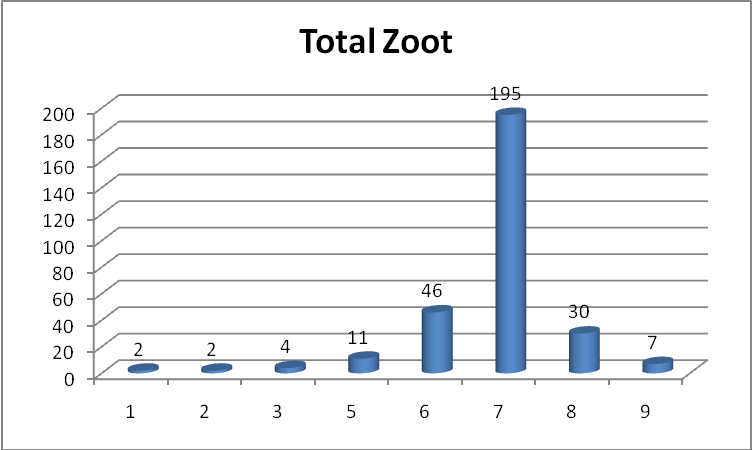 Esta figura la tengo desagregada por semestre.Corregir: reglamentación de número de materias mínimas, traslape de horarios, tutorías (supervisión más rigurosa), revisar carga docente/alumno al inicio del semestre, poder adelantar materias a partir del 2do stre., cursos de verano para adelantar materias y aliviar rezago, etc.Corregido: prerrequisitos (pueden llevarlos simultáneamente), inscripción automática el primer semestre, cursos de verano para reprobados, etc.REPROBACIÓNIndagar materias con mayor índice de reprobación e implementar cursos remediales y/o tutorías.Indagar: deserción intra- y extra UAAAN.Con materias*Sin reprobadas(regulares)Con Reprobadas(irregulares)SumaAdelantadas63 (21%)11  (4%)74 (25%)Programadas51 (17%)18  (6%)69 (23%)Rezagadas 23  (8%)131 (44%)154 (52%)Suma137 (46%)160 (54%)297(100%)